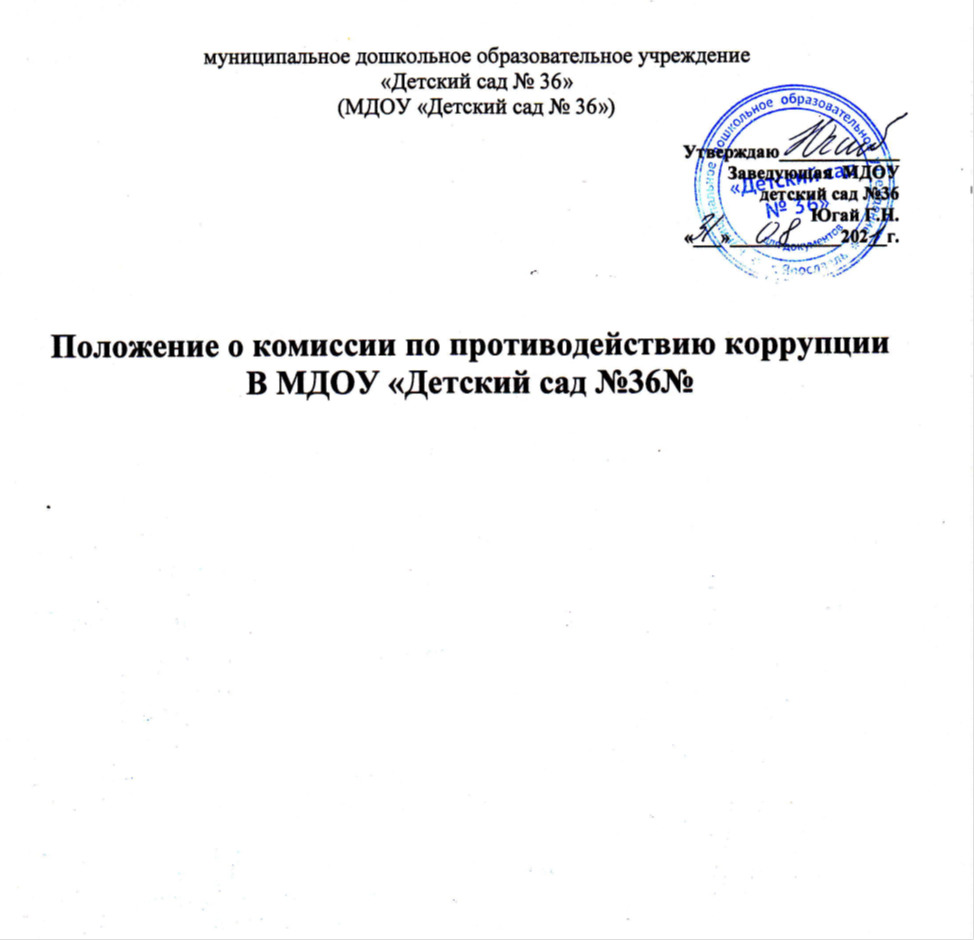 1 ОБЩИЕ ПОЛОЖЕНИЯ1.1. Настоящее положение определяет порядок деятельности комиссии попротиводействию коррупции (далее – Комиссия) МДОУ №36 (далее –ДОУ).1.2. Комиссия является совещательным органом, который систематическиосуществляет комплекс мероприятий по:- выявлению и устранению причин и условий, порождающих коррупцию;- выработке оптимальных механизмов защиты от проникновения коррупции в ДОУ,снижению в ней коррупционных рисков;- созданию единой системы мониторинга и информирования сотрудников попроблемам коррупции;- антикоррупционной пропаганде и воспитанию;- привлечению общественности и СМИ к сотрудничеству по вопросампротиводействия коррупции в целях выработки у сотрудников и воспитанников навыковантикоррупционного поведения в сферах с повышенным риском коррупции, а такжеформирования нетерпимого отношения к коррупции.1.3. Для целей настоящего Положения применяются следующие понятия иопределения:1.3.1. Коррупция – противоправная деятельность, заключающаяся в использованиилицом предоставленных должностных или служебных полномочий с целью незаконногодостижения личных и (или) имущественных интересов.1.3.2. Противодействие коррупции – скоординированная деятельность  федеральныхорганов государственной власти, органов государственной власти субъектов РФ, органовместного самоуправления муниципальных образований, институтов гражданскогообщества, организаций и физических лиц по предупреждению коррупции, уголовномупреследованию лиц совершивших коррупционные преступления, минимизации и (или)ликвидации их последствий.1.3.3. Коррупционное правонарушение – как отдельное проявление коррупции,влекущее за собой дисциплинарную, административную, уголовную или инуюответственности.1.3.4. Субъекты антикоррупционной политики – органы государственной власти иместного самоуправления, учреждения, организации и лица, уполномоченные наформирование и реализацию мер антикоррупционной политики граждане. В ДОУсубъектами антикоррупционной политики являются:- педагогический коллектив, вспомогательный персонал и обслуживающий  персонал;- родители воспитанников (законные представители);- физические и юридические лица, заинтересованные в качественном оказанииобразовательных услуг воспитанникам ДОУ.1.3.5. Субъекты коррупционных правонарушений – физические лица, использующиесвой статус вопреки законным интересам общества и государства для незаконногополучения выгод, а также лица‚ незаконно предоставляющие такие выгоды.1.3.6. Предупреждение коррупции – деятельность субъектов антикоррупционнойполитики, направленная на изучение, выявление, ограничение либо устранение явленийусловий, порождающих коррупционные правонарушения, или способствующих ихраспространению.1.4. Комиссия в своей деятельности руководствуется Конституцией РоссийскойФедерации, действующим законодательством РФ, в том числе Законом РФ от 25.12.2008№ 273-ФЗ «О противодействии коррупции», нормативными актами Министерстваобразования и науки Российской Федерации, и другими нормативными правовымиактами.1.5. Настоящее положение вступает в силу с момента его утверждения заведующимМДОУ №36– председателем Комиссии по противодействию коррупции.2 ЗАДАЧИ КОМИССИИКомиссия для решения стоящих перед ней задач:2.1. Участвует в разработке и реализации приоритетных направленийантикоррупционной политики.2.2. Координирует деятельность ДОУ по устранению причин коррупции и условийим способствующих, выявлению и пресечению фактов коррупции и ее проявлений.2.3. Вносит предложения, направленные на реализацию мероприятий по устранениюпричин и условий, способствующих коррупции в ДОУ.2.4. Вырабатывает рекомендации для практического использования попредотвращению и профилактике коррупционных правонарушений в деятельности ДОУ.2.5. Оказывает консультативную помощь субъектам антикоррупционной политикиДОУ по вопросам, связанным с применением на практике общих принципов служебногоповедения сотрудников, а также воспитанников и других участников учебно-воспитательного процесса.2.6. Взаимодействует с правоохранительными органами по реализации мер,направленных на предупреждение (профилактику) коррупции и на выявление субъектовкоррупционных правонарушении.3 ПОРЯДОК ФОРМИРОВАНИЯ И ДЕЯТЕЛЬНОСТЬ КОМИССИИ3.1. Состав членов Комиссии (который представляет заведующий ДОУ)рассматривается и утверждается на общем собрании работников ДОУ. Ход рассмотренияи принятое решение фиксируется в протоколе общего собрания, а состав Комиссииутверждается приказом заведующего.3.2. В состав Комиссии входят:- представители педагогического совета;- представители вспомогательного персонала;- представители от родительского комитета.3 3.3. Присутствие на заседаниях Комиссии ее членов обязательно. Они не вправеделегировать свои полномочия другим лицам. В случае отсутствия возможности членовКомиссии присутствовать на заседании, они вправе изложить свое мнение по рассматриваемым вопросам в письменном виде.3.4. Заседание Комиссии правомочно, если на нем присутствует не менее двухтретей общего числа его членов. В случае несогласия с принятым решением, членКомиссии вправе в письменном виде изложить особое мнение, которое подлежитприобщению к протоколу.3.5. Член Комиссии добровольно принимает на себя обязательства о неразглашениисведений затрагивающих честь и достоинство граждан и другой конфиденциальнойинформации, которая рассматривается (рассматривалась) Комиссией. Информация,полученная Комиссией, может быть использована только в порядке, предусмотренномфедеральным законодательством об информации, информатизации и защите информации.3.6. Из состава Комиссии председателем назначаются заместитель председателя исекретарь.3.7. Заместитель председателя Комиссии, в случаях отсутствия председателяКомиссии, по его поручению, проводит заседания Комиссии. Заместитель председателяКомиссии осуществляют свою деятельность на общественных началах.3.8. Секретарь Комиссии:- организует подготовку материалов к заседанию Комиссии, а также проектов егорешений;- информирует членов Комиссии о месте, времени проведения и повестке дняОчередного заседания Комиссии, обеспечивает  необходимыми  справочно-информационными материалами.Секретарь Комиссии свою деятельность осуществляет на общественных началах.4 ПОЛНОМОЧИЯ КОМИССИИ4.1. Комиссия координирует деятельность ДОУ по реализации мер противодействиякоррупции.4.2. Комиссия вносит предложения на рассмотрение общего собрания ДОУ посовершенствованию деятельности в сфере противодействия коррупции, а также участвуетв подготовке проектов локальных нормативных актов по вопросам, относящимся к еекомпетенции.4.3. Участвует в разработке форм и методов осуществления антикоррупционнойдеятельности и контролирует их реализацию.4.4. Содействует работе по проведению анализа и экспертизы, издаваемых администрацией ДОУ документов нормативного характера по вопросам противодействия коррупции.4.5. Рассматривает предложения о совершенствовании методической и организационной работы по противодействию коррупции в ДОУ.4.6. Содействует внесению дополнений в нормативные правовые акты с учетом изменений действующего законодательства.4.7. Создает рабочие группы для изучения вопросов, касающихся деятельности комиссии, а также для подготовки проектов соответствующих решений Комиссии.4.8. Полномочия Комиссии, порядок её формирования и деятельности определяются настоящим Положением в соответствии с Конституцией и законами РоссийскойФедерации, указами Президента Российской Федерации, постановлениями ПравительстваРоссийской Федерации, органов муниципального управления, приказами Министерства образования и науки РФ, Уставом и другими локальными нормативными актами Учреждения.4.9. В зависимости от рассматриваемых вопросов, к участию в заседаниях Комиссиимогут привлекаться иные лица, по согласованию с председателем Комиссии.4.10. Решения Комиссии принимаются на заседании открытым голосованием простым большинством голосов присутствующих членов Комиссии и носят рекомендательный характер, оформляется протоколом, который подписывает председатель Комиссии, при необходимости, реализуются путем принятия соответствующих приказов и распоряжений заведующего, если иное не предусмотрено действующим законодательством. Члены Комиссии обладают равными правами при принятии решений.5 ПРЕДСЕДАТЕЛЬ КОМИССИИ5.1. Определяет место, время проведения и повестку дня заседания Комиссии, в том числе с участием представителей ДОУ, не являющихся ее членами, в случае необходимости привлекает к работе специалистов.5.2. На основе предложений членов Комиссии формирует план работы Комиссии натекущий год и повестку дня его очередного заседания.5.3. Информирует коллектив и Управляющий совет ДОУ о результатах реализациимер противодействия коррупции в ДОУ.5.4. Дает соответствующие поручения своему заместителю, секретарю и членамКомиссии, осуществляет контроль за их выполнением.5.5. Подписывает протокол заседания Комиссии.5.6. Председатель Комиссии и члены Комиссии осуществляют свою деятельность наобщественных началах.6 ОБЕСПЕЧЕНИЕ УЧАСТИЯ ОБЩЕСТВЕННОСТИ И СМИ В ДЕЯТЕЛЬНОСТИКОМИССИИ6.1.Все участники учебно-воспитательного процесса, представители общественности вправе направлять, в Комиссию обращения по вопросам противодействия коррупции, которые рассматриваются на заседании комиссии.6.2. На заседание Комиссии могут быть приглашены представители общественностии СМИ. По решению председателя Комиссии, информация не конфиденциальногохарактера о рассмотренных Комиссией проблемных вопросах, может передаваться в СМИдля опубликования.7 ВЗАИМОДЕЙСТВИЕ7.1. Председатель комиссии, заместитель председателя комиссии, секретарь комиссии и члены комиссии непосредственно взаимодействуют:- с педагогическим коллективом по вопросам реализации мер противодействия коррупции, совершенствования методической и организационной работы по противодействию коррупции в ДОУ;- с родительским комитетом ДОУ по вопросам совершенствования деятельности в сфере противодействия коррупции, участия в подготовке проектов локальных нормативных актов по вопросам, относящимся к компетенции Комиссии, информирования о результатах реализации мер противодействия коррупции;- с администрацией ДОУ по вопросам содействия в работе по проведению анализа иэкспертизы издаваемых документов нормативного характера в сфере противодействия- с работниками (сотрудниками) ДОУ и гражданами по рассмотрению ихписьменных обращений, связанных с вопросами противодействия коррупции в ДОУ;- с правоохранительными органами по реализации мер, направленных напредупреждение (профилактику) коррупции и на выявление субъектов коррупционных7.2. Комиссия работает в тесном контакте с исполнительными органамигосударственной власти, правоохранительными, контролирующими, налоговыми идругими органами по вопросам, относящимся к компетенции Комиссии, а также повопросам получения в установленном порядке необходимой информации от них, внесениядополнений в нормативные правовые акты с учетом изменений действующего8 ВНЕСЕНИЕ ИЗМЕНЕНИЙ8.1. Внесение изменений и дополнений в настоящее Положение осуществляется путем подготовки проекта Положения в новой редакции заместителем председателя8.2. Утверждение Положения с изменениями и дополнениями заведующим ДОУосуществляется после принятия Положения решением общего собрания работников ДОУ.9 РАССЫЛКА9.1. Настоящее Положение подлежит обязательной рассылке в адрес сотрудниковили подразделений согласно ниже приведенному перечню:- старшему воспитателю ДОУ;- представителю работников образовательной организации;- председателю родительского комитета ДОУ;9.2. Настоящее Положение размещается на сайте МБДОУ №150 «Солнышко».10 ПОРЯДОК СОЗДАНИЯ, ЛИКВИДАЦИИ, РЕОРГАНИЗАЦИИ ИПЕРЕИМЕНОВАНИЯ10.1. Комиссия создается, ликвидируется, реорганизуется и переименовываетсяприказом заведующего по решению общего собрания ДОУ.